CALIFORNIA STATE UNIVERSITY, LONG BEACHCOLLEGE OF HEALTH AND HUMAN SERVICESDEPARTMENT OF FAMILY AND CONSUMER SCIENCESCDFS 410 ORCDF 490; OR CDFS 497/FCS 597 DECEMBER 20th  to JANUARY 16th, WINTER 2021 - 2022Short-Term Study Abroad Course in the Balkan Region in Europe “An Introduction to the Social, Economic, and Political Conditions that Effect Children and Families in Croatia, Bosnia-Herzegovina, Montenegro, and Slovenia”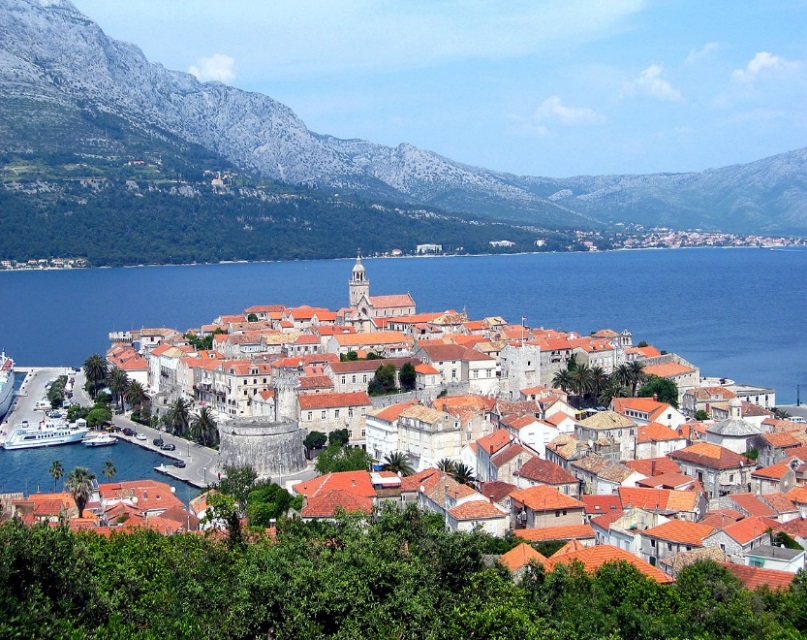 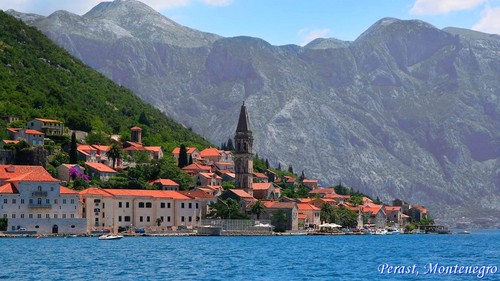 Professor: Nilufer P. MedoraOffice: FCS 101Phone: (562) 985-4488e-mail: medora@csulb.edu“For the born traveler, travelling is a besetting vice. Like other vices, it is imperious, demanding its victim's time, money, energy and the sacrifice of comfort” – Aldous Huxley.“Twenty years from now you will be more disappointed by the things you didn't do than by the ones you did. So throw off the bowlines, sail away from the safe harbor. Catch the trade winds in you sail. Explore. Dream. Discover” – Mark Twain.“To get away from one's working environment is, in a sense, to get away from one's self; and this is often the chief advantage of travel and change” – Charles Horton Cooley.“Travel and change of place impart new vigor to the mind” – Seneca..COURSE DESCRIPTION: a 28 day short-term study abroad course that will focus attention on how immigration, social, cultural, religious, political, technological, and historical factors influenced and changed the lives of children and families in Croatia, Bosnia-Herzegovina, Montenegro, and Slovenia. The different teaching methods that will be used in the course will include lectures, power-point slides, DVD presentations, tourism, visits to local museums, experiential learning activities, service- learning activities, utilization of guest speakers, and founders of non-governmental organizations. Visits to NGO offices, orphanages, places of religious worship, universities, historic sites and other iconic places will be an integral part of this course. The assignments for the course will be based on lectures, readings, visits to various historical and cultural sites and guest speaker presentations. EXPECTED OUTCOMES: Upon completion of the course, the student will be able to:Describe the historical, religious, and cultural factors that have influenced the lives of children and families in Croatia, Bosnia, Montenegro, and Slovenia.Compare and contrast the immigration trends in terms of the influence they have had on the food, dress, recreational patterns, marriage, and culture, etc. in Croatia, Bosnia-Herzegovina, Montenegro, and Slovenia.Discuss the horrific war of the 1990s and the effects the war had on children and families in Croatia, Bosnia-Herzegovina, Montenegro, and Slovenia.Compare and contrast the culture and people in Croatia, Bosnia-Herzegovina, Montenegro, and Slovenia.Visit schools, social service agencies, NGOs that assist low-income families in Croatia, Bosnia-Herzegovina, Montenegro, and Slovenia.Compare and Contrast the beliefs and rituals of Catholics, Orthodox Christians, Muslims, and Jews.Visit the War Memorial Museum, the Love Story Museum, the Museum of Broken Relationships, the Museum of Illusions, Mimara Museum, and the Technical Museum of Nikola Tesla.Hear oral accounts from police, soldiers, clergy, and army officers about the genocide and mass killings that occurred in the “Homeland War”. Visualize by visiting “The Tunnel of Hopehow hundreds of Bosnians survived without food for three years when the city of Sarajevo was under siege and people were completely cut off from getting out of their homes, no groceries, no visits to the hospitals, and no medical aid.   Enjoy the pristine natural beauty of this region including visits to parks, and Plitvice FallsREQUIRED TEXTBOOK:   Course Packet of book chapters and journal articles developed by the Instructor (2019).  Both the textbook and packet of articles are available from Innovative Print, which is located at 1785 H. Palo Verde Avenue, Long Beach, Ca 90815. Telephone Number: (562) 431-9974.   COURSE REQUIREMENTS:  1.    Attend 9 -3 hour lectures given by the instructor ----Pre-departure.  2.    Attend 4 Orientation Meetings presented by the instructor at CSULB before        departure;3.   Attend the orientation meeting presented by API (Academic Programs International) 4.   Attend all the lectures given by the instructor in the U.S., in Croatia, Bosnia,       Montenegro, and Slovenia on the scheduled days.  5.    Read the 15 articles from the “Packet of Short Readings” for the course.        6.    Attend all the places of interest with group members to the selected destinations;      7.    Ensure that you are punctual and ready to start the day at the designated        times on all days.  8.    Complete the Reflection Paper.    9.    Have a positive attitude, get along with group members, and do not form        cliques within the larger group of students enrolled in the program;  10.   Complete a 66-item quiz in Long Beach before the start of the program.  11.   Complete the International, Croatia, Bosnia, Montenegro, and Slovenia General          Knowledge/ Fact Sheet.12.   Complete the written short term-paper as per instructions.  13.   Complete a Final exam that will be based on the lectures and the readings.   COURSE ASSIGNMENTS:  READINGS:  You must read the assigned readings from the required text, and internet articles from the Short Readings Packet.  You must attend all the lectures designated on the class syllabus.   EXAMINATION:  You will have to complete one quiz before you leave the U.S. You will also take the final exam and a reflection paper at the end of the program before you leave Zagreb. The exam will include a combination of multiple-choice questions, matching questions, and short essay questions.    COMPLETE THE INTERNATIONAL, CROATIA, BOSNIA, MONTENEGRO, AND SLOVENIA FACT SHEET:    You will complete a Fact Sheet/General Knowledge Fact Sheet regarding International Facts and Figures, general knowledge and issues that you must know about the world and more specifically about the countries you will be visiting: Croatia, Bosnia, Montenegro, and Slovenia. This is an open book assignment. You must turn in this assignment before we leave the U.S. to receive credit for it.   SHORT PAPER ON TWO GUEST SPEAKERS OR EXCURSIONS:  Each “Report” that you describe should be approximately 1 to 2-typed written page (double-spaced).  This assignment will prove to be a very unique, interesting, worthwhile, reflective, and learning experience. From the following, pick any two of your choice and respond to some of the questions that pertain to your specific walk.  You do not need to respond to all the questions.Visit to Social Service Agency --Bonsai	Visit to the Child Orphanage in Dubrovnik MoSPY – Ministry of Social Policy and YouthSarajevo War Tunnel (Tunnel of Hope), Bosnia & HerzegovinaSocial Service Agency in KotorGuest Speaker from the University Visit to the Tunnel of HopeVisit to the War MuseumLecture Given by ImamVisit to Synagogue and lecture given by Rabbi Head of NGO, film producer, and acting therapistCFSH –Children, Families, and Social Hub (All papers must address this specific bullet) Did the particular “visit to the social service agency/guest speaker focus of children and families?”A very brief description of the “the visit to the place or the speaker that you are writing about: A brief description of the places that the “walk” included:What made you decide to write about this particular topic:What are three issues that appealed to you the most about the “guest         speaker” or the “social service agency”; What did you learn after you completed the “visit to the social service agency or heard the guest speaker”?What are three things that you thought the speaker could have covered as part of his/her presentation. Also, point out three things that you did not think would be covered as part of the presentation, but the speaker covered these issues.What was your opinion about the speaker?  Did you think that he/she had       adequate knowledge about the topic?GRADES:  Grades will be given on the bases of attendance, the short paper, the quiz, 2 walks paper, and the final exam.  The final grade will be based on the number of points that you earn out of a possible 700:   Attendance       							100  Points  2 Short 2-3 Page Papers					           200  Points  International, General Knowledge Fact Sheet       		100  Points   Attitude, Curiousness, and Behavior During the Program       100  Points  Short Quiz          			   				100  Points  Final Exam:   							100  points Reflection Paper:                                 				100  Points    Total        								800  Points  Out of 700 possible points: The following grading system will be followed:  90% and above  A     720   		60% and above  D    480        80% and above  B     640 			F is Less than 480 Points70% and above  C     560  ****PLEASE NOTE: The students will be having five or six (3) hour classes from 6:00 to 8:45p.m. in FCS 106 before we leave the U.S. for Croatia  The students will also be completing the following before we take off for Croatia.• A General Knowledge and International Fact Sheet • A 2-4 Page Term Paper • EXAM I 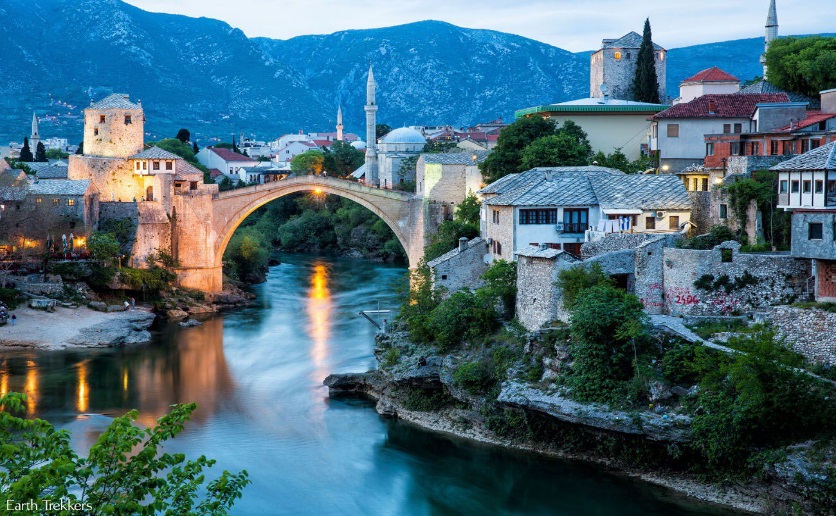 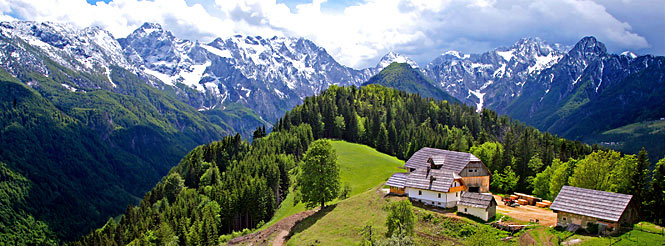 TENTATIVE ITINERARY FOR CALIFORNIA STATE UNIVERSITY, LONG BEACHCHILD DEVELOPMENT & FAMILY STUDIESDecember 20th to January 16h 2020 to 2021Mon, Dec 20th   		Depart LAX for Croatia  		Sleep on the PlaneTue Dec  21st 			Arrive in Zagreb, Croatia 			Hotel Check-in			Group lunch with API staff members in the hotel			API Staff Meets and Greets the Group Members. API Safety and Cultural Orientation/Class			Dinner on OwnOvernight in Zagreb CroatiaWed Dec 22nd  	Orientation to Croatia, Bosnia, Montenegro, and Slovenia		  	Sightseeing tour of Zagreb			Visit the Museum of Illusions, and the Museum of Broken 			Relationships 			Lunch on Your Own/ Class			Welcome Dinner			Overnight in Zagreb, CroatiaThu Dec 23rd            Drive to Plitvice Falls 		           Visit the Plitvice Falls 			Lunch on Your Own			Dinner on Own			Overnight at Plitvice Falls TENTATIVE ITINERARY FOR CALIFORNIA STATE UNIVERSITY, LONG BEACHCHILD & FAMILY STUDIESDecember 20th to January 16th 2021 to 2022Fri, Dec 24th 		  Christmas Eve, Walk around Old			 Town/Enjoy the Christmas Markets and free Musicals			 Lunch on Your Own			 Night in Dubrovnik, Croatia.Sat, Dec 25th    	CHRISTMAS DAY 			Lunch on Your Own			Dinner Provided				Night in Dubrovnik, CroatiaSun, Dec 26th  				Class/Visit to a Social Service Agency Lunch on Your OwnChristmas Dinner 			Night in Dubrovnik, Croatia.Mon, Dec 27th 	Visit Havar OR Korcula Lunch on Your OwnDinner on Your OwnNight in Dubrovnik, CroatiaTue, Dec 28th 	Visit the War Memorial/Class	Enjoy Christmas Markets	Lunch on Your Own	Dinner on Your Own	Night in Dubrovnik TENTATIVE ITINERARY FOR CALIFORNIA STATE UNIVERSITY, LONG BEACHCHILD & FAMILY STUDIESDecember 20th to January 16th 2021 to 2022Wed, Dec 29th 	City tour of Dubrovnik/Croatia/Visit the Museum of Love/ClassMeeting with Professor and Catholic MinisterLunch on Your OwnDinner on Your OwnNight in Dubrovnik, CroatiaThu, Dec 30th 		Visit an Orthodox church, a Catholic church, a Mosque,And a synagogue.  Hear the clergy discuss their religion.  			Lunch on Your Own			Participate in a Volunteer Service-Learning ActivityLunch on Your Own			Dinner on Your own			Overnight in Dubrovnik, CroatiaFri, Dec 31st 			New Year’s Eve		   	Visit the orphanage to spend some quality time with Children who lost their parents during the War of the 1990s.Make sure you have a Gift for Them Lunch on Your OwnClass/Free Afternoon and EveningDinner on Your own			Overnight in Dubrovnik, CroatiaSat, Jan 01st 	HAPPY NEW YEAR!!!Visit Korcula Island. Visit the home of Marco PoloLunch on Your OwnDinner on Your OwnOvernight in Dubrovnik, CroatiaTENTATIVE ITINERARY FOR CALIFORNIA STATE UNIVERSITY, LONG BEACHCHILD & FAMILY STUDIESDecember 20th to January 16th 2021 to 2022Sun, Jan 02nd 	Leave for Bosnia and Herzegovina 	Visit a social service agency that cares for low-income Muslim families/OR a Soup Kitchen			Lunch on Your Own			Visit the Marketplace and Buy Souvenirs Dinner on Your own			Overnight in Bosnia and Herzegovina, BosniaMon, Jan 3rd 	Drive Around Bosnia and Herzegovina			Visit the Underground Caves						Dinner Included 			Overnight in BosniaTue, Jan 4th 		Transfer to Montenegro (Approx 3 Hour Drive)			Guided Tour of Montenegro.			Guest Speaker from Government Social Service Agency   			Lunch on Your Own   			Visit Kotor Square on Your OwnDinner on Your Own			Overnight in MontenegroWed, Jan 5th  Leave for Sarajevo, Bosnia Speaker: City Tour of SarajevoVisit the Place where the Arch Duke of Austria was KilledLunch includedDinner on Your OwnVisit the War Tunnel in Dubrovnik. Visit to the War Memorial Museum on the Mountain by Cable CarSpeaker: General from the Croatian Army who defended Service-Learning ActivityTENTATIVE ITINERARY FOR CALIFORNIA STATE UNIVERSITY, LONG BEACHCHILD & FAMILY STUDIESDecember 20th to January 16th 2021 to 2022Thu,  Jan 6th       	Dubrovnik and Croatia API Directors will share their Experiences about the WarLunch on Your OwnDinner on Your OwnOvernight in Sarajevo, Bosnia Fri, Jan 7th 		FREE Day to explore the city, visit the tramway,			Go to the Market, etc.Lunch on Your OwnDinner on Your own			Overnight in Sarajevo, Bosnia Sat, Jan 8th 		Visit a High School in SarajevoLunch on Your OwnDinner on Your own			Overnight in Sarajevo, BosniaSun, Jan 9th 					See the 1984 Winter Olympics Stadium			Visit the Tunnel of Hope Museum			Visit the Museum and see How the War of the Homeland Started.			Lunch on Your OwnDinner on Your own			Overnight in Sarajevo, BosniaMon, Jan 10th 	Visit the city, Visit the Square, Visit the Malls,			Visit the Museums.			Lunch on Your OwnDinner on Your own			Overnight in Sarajevo, BosniaTue, Jan11th 		Drive to Ljubljana and Bled, Slovenia for a guided tourVisit the Church, the square, and handicraft stalls.Lunch on Your OwnDinner on Your own						Overnight in LjubljanaTENTATIVE ITINERARY FOR CALIFORNIA STATE UNIVERSITY, LONG BEACHCHILD & FAMILY STUDIESDecember 19th to January 16th 2021 to 2022Wed, Jan 12th  	Take Walks through the town of Bled and stroll the Mountains Of Slovenia			Lunch on Your Own on the Way			Free time to Explore Bled			Dinner on Your own			Overnight in Bled, Slovenia Thu, Jan 13th 			Transfer back to Zagreb			Last Day to shop for Souvenirs 			Chocolates, lavender Sachets,Lunch on Your Own			Overnight in Zagreb, CroatiaFri, Jan 14th 		Last Day in Zagreb. Last Minute shopping for souvenirs,			Chocolates, lavender sachets, etc.			Final Exam/Reflection Paper                                 Dinner on Your own	     			Overnight in Zagreb, CroatiaSat, Jan 15th  	API will Arrange Return to the Airport			Departure from Zagreb to the U.S.Sun, Jan 16th           ARRIVAL IN THE U.S.